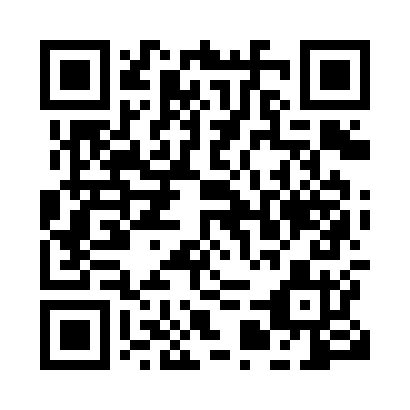 Prayer times for Bika, CameroonWed 1 May 2024 - Fri 31 May 2024High Latitude Method: NonePrayer Calculation Method: Muslim World LeagueAsar Calculation Method: ShafiPrayer times provided by https://www.salahtimes.comDateDayFajrSunriseDhuhrAsrMaghribIsha1Wed4:455:5712:053:246:147:212Thu4:455:5612:053:246:147:213Fri4:445:5612:053:246:147:214Sat4:445:5612:053:246:147:225Sun4:445:5612:053:256:147:226Mon4:435:5612:053:256:147:227Tue4:435:5512:053:256:147:228Wed4:435:5512:043:266:147:229Thu4:425:5512:043:266:147:2210Fri4:425:5512:043:266:147:2211Sat4:425:5512:043:266:147:2312Sun4:425:5512:043:276:147:2313Mon4:425:5512:043:276:147:2314Tue4:415:5512:043:276:147:2315Wed4:415:5512:043:276:147:2316Thu4:415:5412:043:286:147:2417Fri4:415:5412:043:286:147:2418Sat4:415:5412:043:286:157:2419Sun4:405:5412:053:286:157:2420Mon4:405:5412:053:296:157:2521Tue4:405:5412:053:296:157:2522Wed4:405:5412:053:296:157:2523Thu4:405:5412:053:296:157:2524Fri4:405:5412:053:306:167:2625Sat4:405:5412:053:306:167:2626Sun4:405:5412:053:306:167:2627Mon4:405:5412:053:316:167:2628Tue4:405:5512:053:316:167:2729Wed4:405:5512:053:316:167:2730Thu4:405:5512:063:316:177:2731Fri4:405:5512:063:326:177:27